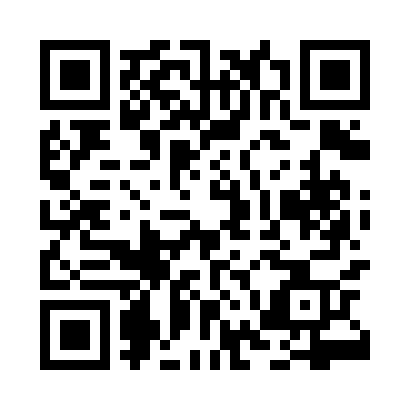 Prayer times for Agluonai, LithuaniaWed 1 May 2024 - Fri 31 May 2024High Latitude Method: Angle Based RulePrayer Calculation Method: Muslim World LeagueAsar Calculation Method: HanafiPrayer times provided by https://www.salahtimes.comDateDayFajrSunriseDhuhrAsrMaghribIsha1Wed3:095:431:266:399:1111:362Thu3:085:411:266:409:1311:373Fri3:075:381:266:429:1511:374Sat3:065:361:266:439:1711:385Sun3:055:341:266:449:1911:396Mon3:055:321:266:459:2111:407Tue3:045:301:266:469:2311:418Wed3:035:281:266:479:2511:429Thu3:025:261:266:499:2711:4210Fri3:015:241:266:509:2911:4311Sat3:005:211:266:519:3111:4412Sun2:595:201:266:529:3311:4513Mon2:595:181:266:539:3511:4614Tue2:585:161:266:549:3611:4715Wed2:575:141:266:559:3811:4716Thu2:565:121:266:569:4011:4817Fri2:565:101:266:579:4211:4918Sat2:555:081:266:589:4411:5019Sun2:545:071:267:009:4611:5120Mon2:545:051:267:019:4711:5121Tue2:535:031:267:029:4911:5222Wed2:525:021:267:029:5111:5323Thu2:525:001:267:039:5311:5424Fri2:514:591:267:049:5411:5525Sat2:514:571:267:059:5611:5526Sun2:504:561:267:069:5811:5627Mon2:504:541:267:079:5911:5728Tue2:494:531:277:0810:0111:5829Wed2:494:521:277:0910:0211:5830Thu2:494:511:277:1010:0411:5931Fri2:484:491:277:1010:0512:00